Výzva k výměně občanských průkazůV době vyhlášeného nouzového stavu se mohli občané prokazovat i neplatným občanským průkazem, kterému platnost vypršela právě v době trvání nouzového stavu. Nyní, kdy už nouzový stav byl ukončen, je potřeba požádat o výměnu těchto neplatných dokladů. Nejedná se již o doklady, které by byly uznávány k prokázání totožnosti a jejich užíváním by si majitel mohl způsobit řadu komplikací. O výměnu občanského průkazu stejně jako o výměnu cestovního pasu si můžete požádat na oddělení evidence obyvatel a osobních dokladů, které se nachází na Děčínské ul., kde Vám pracovnice tohoto oddělení jsou k dispozici od pondělí do pátku v následujících úředních hodinách: Po a St 8:00 - 17:00Út 8:00 - 14:30Čt a Pá 8:00 - 11:30Děkuji za spolupráci a jsem s pozdravemBc. Petra Dolečkovávedoucí odboru správního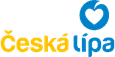 